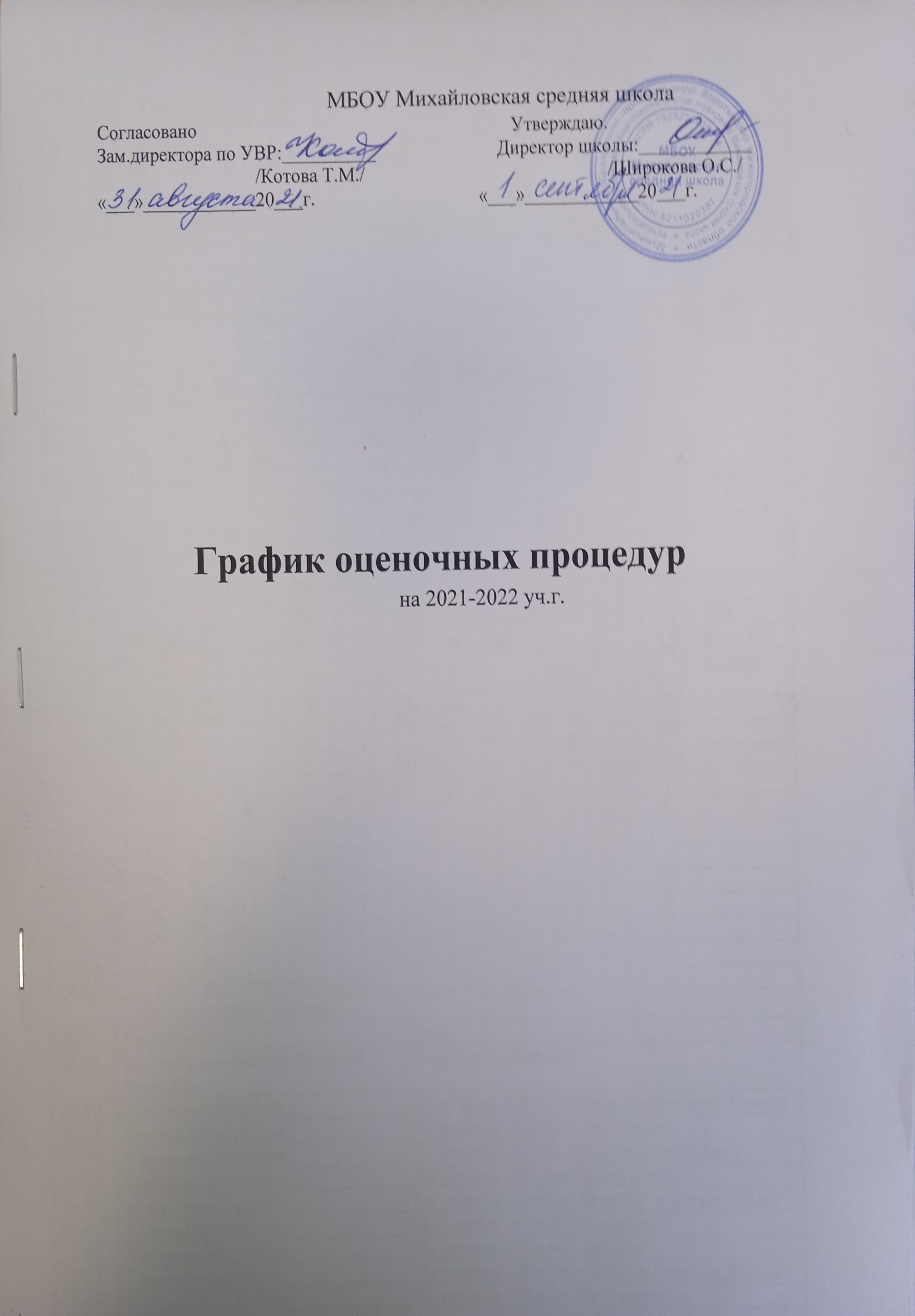 График оценочных процедур на 2021-2022 уч.г.                                                                     1 классМатематикаОбучение письмуРусский языкЛитературное чтениеОкружающий мирИЗОТехнология                                                                            Музыка                                                                        Физкультура2 класс            Русский язык         Математика            Окружающий мир            Литературное чтение            Музыка                Изобразительное искусство                        Технология                Физическая культура           Английский язык3 «а» класс            Математика           Русский язык             Литературное чтение           Окружающий мир           Изобразительное искусство          Технология           Музыка             Родной язык ( русский)          Литературное чтение на родном языке (русском)           Английский язык 3а класс3»б» классРусский язык           Литературное чтениеМатематика           Родной русский язык            Литературное чтение на родном(русском) языке                    Окружающий мир           Технология           Изобразительное искусство          Английский язык   Музыка4 класс            Русский язык           Математика           Окружающий мир          Литературное чтение            Родной язык (русский)           Литературное чтение на родном языке (русском)            Изобразительное искусство            Музыка            Технология            Английский язык              ОРКСЭ5  класс            Русский язык            Литература           Английский язык             Немецкий язык             История           География           Биология                                                                                5 класс              Физическая культура            Технология             Математика          Изобразительное искусство           Музыка6 класс           Русский язык          Литература           Английский язык          Математика          История          География          Биология         Физическая культура           Изобразительное искусство          Музыка          Информатика7 класс        Литература         Русский язык          Английский язык         Геометрия          Алгебра 7 класс         Физика         Информатика         История        География       Биология7 класс              Физическая культура       Технология 7       Изобразительное искусство       Музыка8 а, 8 б классы       Русский язык       Литература       Английский язык       История       География       Физическая культура          ОБЖ        Экономика      Технология       Информатика      Алгебра       Геометрия      Русский язык      Литература       Музыка9 класс       Английский  язык       Алгебра       Геометрия        ИсторияГеографияИнформатикаНемецкий язык Физическая культураОБЖ10 классАнглийский языкИнформатикаИсторияГеографияОБЖФизическая культура                                         11 классИнформатикаОБЖАнглийский языкИстория№ТемаДата Коррекция1Проверочная работа №110.09.20212Проверочная работа №205.10.20213Контрольная работа №324.12.20214Контрольная работа №402.03.20225Контрольная работа №512.04.20226Контрольная работа №61305.20227Промежуточная аттестация. Контрольная работа18.05.2022№ТемаДата Коррекция1Контрольное списывание 21.03.2022№ТемаДата Коррекция1Проверочная работа25.04.20222Проверочный словарный диктат27.04.20223Проверочный диктант20.05.20224Промежуточная аттестация. Контрольное списывание26.05.2022№ТемаДата Коррекция1Обобщение и проверка знаний по теме «Жили-были буквы».13.04.20222Обобщение и проверка знаний по теме «Сказки, загадки, небылицы».15.04.20223Обобщение и проверка знаний по теме «Апрель, апрель. Звенит капель…».22.04.20224Обобщение и проверка знаний по теме «И в шутку и всерьёз».04.05.20225Обобщение и проверка знаний по теме «Я и мои друзья».14.05.20226Обобщение и проверка знаний по теме «О братьях наших меньших». Проверка техники чтения.24.05.20227Промежуточная аттестация. Тестирование26.05.2022№ТемаДата Коррекция1Проверим себя и оценим свои достижения по разделу «Что и кто?».26.11.20222Проверим себя и оценим свои достижения по разделу «Как, откуда и куда?»14.01.20223Проверим себя и оценим свои достижения по разделу «Где и когда?».25.02.20224Промежуточная аттестация. Тест.20.05.2022№ТемаДата Коррекция1Промежуточная аттестация. Защита творческой работы «Здравствуй, лето!» 19.05.2022№ТемаДата Коррекция1Промежуточная аттестация. Защита творческой работы. «Полет человека» «Самолет» «Парашют»16.05.2022№ТемаДата Коррекция1Промежуточная аттестация .Тест.18.05.2022№ТемаДата Коррекция1Зачет . Бег 30 метров.28.09.20212 Зачет. Прыжки в длину.28.12.20213Зачет . Прыжки в высоту.22.04.20224Промежуточная аттестация .Итоговый тест27.05.2022ДатаВид работыТема08.09Контрольное списывание. Входной контрольВходной контроль15.09ДиктантТекст30.09Контрольный диктантПредложение26.10Контрольный диктантСлова21.12Контрольный диктант Звуки и буквы03.02Контрольное списываниеПравописание букосочетаний с шипящими звуками10.03ДиктантЧасти речи17.03ТестыЧасти речи. Имя существительное14.04ТестыГлагол05.05ДиктантНаписание предлогов13.05ДиктантТекст26.05Контрольное списываниеОбобщени знаний по курсу русского языкаДата Вид работыТема15.09Входная контрольная работа27.09Контрольная работаНумерация чисел от 1 до 10027.10Контрольная работаСложение и вычитание чисел от 1 до 10007.12Контрольная работаУстные сложение и вычитание в пределах 10023.12Контрольная работаПисьменнын приемы сложения и вычитания22.02Контрольная работаСложение и вычитание от 1 до 10014.03Контрольная работаУмножение20.04Контрольная работаУмножение и деление16.05Контрольная работаУмножение и деление на 2 и 324.05Итоговая контрольная работаДатаВид работыТема15.09Входной контроль. Тест26.11ТестПо разделу «Природа»15.12ТестКонтроль за полугодие16.02Контрольная работаЗдоровье и безопасность11.03Контрольная работаОбщение18.05Итоговая аттестация. ТестДатаВид работыТема06.10Контрольная работа. Входной контроль.По разделу «Сказки»20.10 Контрольная работаПо разделу «Люблю природу русскую .Осень»22.11Контрольная работаПо разделу «Русские писатели»13.12Контрольная работаПо разделу «О братьях наших меньших»28.12 Контрольная работаПо разделу «Из детскиз журналов»24.01Контрольная работаПо разделу «Люблю природу русскую. Зима»22.02Контрольная работа По разделу «Писатели – детям»15.03Контрольная работаПо разделу «Я и мои друзья»12.04Контрольная работаПо разделу «Люблю природу русскую,Весна.»10.05Контрольная работаПо разделу «И в шутку и всерьез»24.05 Итоговая провер. работа за годДатаВид работыТема10.09Входная диагностика (тест)24.12Контрольная работа«Виды танцев»27.05Итоговая контрольная работаДатаВид работыТема09.09Входной контроль (тест)23.12Выставка рисунков к Новому году.По теме : Декоративная работа «Мы рисуем сказочную ветку»26.05Итоговое тестированиеДатаВид работыТема13.09Входной контроль (тест)27.12Контрольная работаСекрет подвижных игрушек23.05Итоговый тестДатаВид работыТема06.09Входной контроль (тест)27.12Контрольный урокПо теме «Гимнастика»25.05Тестирование физических качествДатаВид работыТема24.12Контрольная работа по теме: «Совместные занятия и увлечения».22.03Контрольная работа по теме: «Мои друзья и я».По теме «Гимнастика»17.05Итоговая контрольная работа№ТемаДата1Входная диагностика (контрольная работа)15.09.212  Умножение и деление на 2 и 305 10.213Табличное умножение и деление11.11.214Табличное умножение и деление. Контрольная работа за 1 полугодие.24.12.215Решение уравнений10.02.226Деление с остатком02.03.227Нумерация в пределах 100018.03.228Сложение и вычитание трехзначных чисел20.04.229Итоговая контрольная работа19.05.22№ТемаДата1Входной контрольный диктант.23.09.212Слово в языке и речи.26.10.213Состав слова23.11.214Правописание корней слов16.12.215Правописание частей слова27.12.216Имя существительное09.02.227Правописание падежных окончаний имен существительных04.03.228Имя прилагательное17.03.229Имя прилагательное04.04.2210Глагол11.05.2211Итоговая контрольная работа24.05.22№ТемаДата1Самое великое чудо на свете06.09.212Устное народное творчество30.09.213Поэтическая тетрадь 120.10.214Великие русские писатели02.12.215Поэтическая тетрадь 215.12.216Литературные сказки24.12.217Были-небылицы26.01.228Поэтическая тетрадь04.02.229Люби живое04.03.2210Поэтическая тетрадь21.03.2211Собирай по ягодке – наберешь кузовок21.04.2212По страницам детских журналов05.05.2213Зарубежная литература20.05.2214Итоговая контрольная работа25.05.22№ТемаДата1Как устроен мир23.09.212Эта удивительная природа16.12.213Мы и наше здоровье03.02.224Наша безопасность10.03.225Чему учит экономика19.04.226Путешествие по городам и странамИтоговая контрольная работа26.05.22№ТемаДата1И снова осень к нам пришла22.10.212В мире сказок24.12.213Красота в умелых руках18.03.224Пусть всегда будет солнцеИтоговое контрольное тестирование20.05.22№ТемаДата1Информационная мастерская13.09.212Мастерская скульптора25.10.213Мастерская рукодельницы27.12.214Мастерская инженеров21.03.225Мастерская кукольникаИтоговое контрольное тестирование.23.05.22№ТемаДата1Контрольное занятие за 1полугодие « Музыкальная мозаика.»22.12.212Итоговое контрольное тестирование.25.05.22№ТемаДата1Контрольное тестирование21.03.222Итоговая контрольная работа23.05.22№ТемаДата1Контрольное тестирование25.10.212Итоговая контрольная работа20.12.21№Тема контрольной работыДата1Контрольное тестирование №127.102Контрольное тестирование №222.12.3Контрольное тестирование №311.034Контрольное тестирование №413.055Итоговая контрольная работа20.05№ТемаДата1Предложение23.092Слово в языке и речи26.103Состав слова23.114Правописание корней слов16.125Правописание частей слова27.126Имя существительное09.027Правописание падежных окончаний имен существительных04.038Имя прилагательное17.039Имя прилагательное04.0410Глагол10.0511Итоговая работа23,05№ТемаДата1Самое великое чудо на свете07,092Устное народное творчество30.093Поэтическая тетрадь19.104Великие русские писатели01.125Поэтическая тетрадь 214.126Литературные сказки26.127Были-небылицы25.018Поэтическая тетрадь03.029Люби живое03.0310Поэтическая тетрадь21.0311Собирай по ягодке – наберешь кузовок20.0412По страницам детских журналов04.0513Зарубежная литература19.0514Итоговая контрольная работа24.05№ТемаДата1Вводная контрольная работа15.092Умножение и деление на 2 и 304.103Табличное умножение и деление11.114Табличное умножение и деление24.125Решение уравнений11.026Деление с остатком01.037Нумерация в пределах 100018.038Сложение и вычитание трехзначных чисел21.049Итоговая контрольная работа20.05№ТемаДата1Русский язык: прошлое и настоящее18.022Секреты речи и текста13.053Итоговая работа27.05№ТемаДата1Фольклор нашего народа19.112О братьях наших меньших10.123Рассказы о детях. Итоговая контрольная работа24.12№ТемаДата1Как устроен мир24.032Эта удивительная природа17.123Мы и наше здоровье04.024Наша безопасность09.035Чему учит экономика19.046Путешествие по городам и странам.Итоговый тест27.05№ТемаДата1Информационная мастерская13.092Мастерская скульптора25.103Мастерская рукодельницы27.124Мастерская инженеров21.035Мастерская кукольникаИтоговая проверочная работа23.05№ТемаДата1И снова осень к нам пришла26.102В мире сказок28.123Красота в умелых руках22.034Пусть всегда будет солнце.Итоговый проект24.05№Тема контрольной работыДата1Контрольное тестирование №126.102Контрольное тестирование №223.12.3Контрольное тестирование №317.034Контрольное тестирование №417.055Итоговая контрольная работа24.05№ТемаДата1Контрольное занятие за 1полугодие « Музыкальная мозаика.»20.12.212Итоговое контрольное тестирование.16.05.22№Форма контроляТема контрольной работыДата 1 четверть1Входной контрольный диктант16.092Сочинение по картине И.И. Левитан «Золотая осень»23.093Контрольный диктант«Предложение»4Сочинение-отзыв по картине В.М. Васнецов «Иван-царевич на Сером волке»27.105Контрольный диктант«Части речи»28.102 четверть6Сочинение по картинеА.А. Пластов «Первый снег»15.117Контрольный диктант«Правописание безударных падежных окончаний имён существительных в единственном числе»09.128Сочинение по картинеВ.А. Тропинин «Кружевница»13.129Контрольный диктант за первое полугодие27.123 четверть10СочинениеЧем мне запомнилась картина В.А. Серова «Мика Морозов»11Изложение описательного текста12Сочинение-отзыв по картинеН.К. Рериха «Заморские гости»13Сочинение-отзыв по картинеИ.Э. Грабарь «Февральская лазурь»14Контрольный диктант«Имя прилагательное»15Контрольный диктант«Местоимение»16Изложение Изложение повествовательного текста по цитатному плану17Сочинение по картинеИ.И. Левитан «Весна. Большая вода»4 четверть18Контрольный диктант«Глагол»18ИзложениеИзложение повествовательного текста20СочинениеМои впечатления от картины И.И. Шишкина «Рожь»21ИзложениеИзложение повествовательного текста по цитатному плану22Итоговый контрольный диктант за курс 4 класса№Форма контроляТема контрольной работыДата 1 четверь1Входная контрольная работа«Четыре арифметических действия: сложение, вычитание. Умножение, деление»23.092Контрольная работа«Числа, которые больше 1000. Нумерация»14.102 четверть3Контрольная работа«Величины»12.114Контрольная работа«Сложение и вычитание03.125Контрольная работа за первое полугодие24.123 четверть6Контрольная работа«Умножение и деление на числа, оканчивающиеся нулями»7Контрольная работа«Умножение на двузначное, трёхзначное число»8Контрольная работа«Деление на двузначное число»4 четверть9Контрольная работа«Деление на трёхзначное число»10Итоговая контрольная работа за курс 4 класса№Форма контроляТема контрольной работыДата1 четверть1Тест Входной контроль03.092Проверочная работа «Земля и человечество»6.103Итоговый тест за 1 четверть27.102 четверть4Проверочная работа«Природа России»19.115Итоговый тест за 1полугодие24.123 четверть6Проверочная работа«Страницы всемирной истории»7Проверочная работа«Страницы истории России»8Итоговый тест за 3 четверть4 четверть9Проверочная работа«Современная история»10Контрольная работа за курс 4 класса№Форма контроляТема контрольной работыДата 1 четверть1Входная контрольная работаОтзыв о книге прочитанной летом06.092Проверочная работа №1По разделу «Летописи. Былины. Жития»21.093Проверочная работа №2По разделу «Чудесный мир классики»27.102 четверть4Проверочная работа №3По разделу «Поэтическая тетрадь» (часть 1)24.115Контрольная работа за 1 полугодие27.123 четверть6Проверочная работа №4По разделу «Делу время – потехе час»7Проверочная работа №5По разделу «Страна детства»8Проверочная работа №6По разделу «Поэтическая тетрадь 1» (часть 2)9Проверочная работа №7По разделу «Природа и мы»10Проверочная работа №8По разделу «Поэтическая тетрадь 2» (часть 2)11Проверочная работа №9По разделу «Родина»3 четверть12Проверочная работа №10По разделу «Страна Фантазия»13Проверочная работа №11По разделу «Зарубежная литература»14Контрольная работа за курс 4 класса№Форма контроляТема контрольной работыДата1Входной тест2Контрольная работа №1«Язык языку весть подает»3Контрольная работа №2«Секреты речи и текста»№Форма контроляТема контрольной работыДата1 четверть1Входной тест03.092 четверть2Творческий проект«Нам не нужна война»24.12№Форма контроляТема контрольной работыДата1Входной тест02.092Итоговый тест за 1 полугодие23.12№Форма контроляТема контрольной работыДата1Входное тестирование03.092Итоговый тест за 1 полугодие24.123Итоговое контрольное тестирование за курс 4 класса№Форма контроляТема контрольной работыДата1Входное тестирование06.092Проектное задание (за 1 полугодие)«Сувениры из проволочных колец»20.123Итоговое тестирование за курс 4 класса№Тема контрольной работыДата1Контрольная работа по теме: «В дождевом лесу»26.102Контрольная работа по теме:«Столичный город»28.123Контрольная работа по теме:«Простое Прошедшее время»22.034Итоговая контрольная работа19.05№ТемаДата1Проверочная работа по ОРКСЭ (ОПК), 1 четверть25.10.212Проверочная работа по ОРКСЭ (ОПК), 2 четверть 21.12.213Проверочная работа по ОРКСЭ (ОПК), 3 четверть21.03.224Итоговое   тестирование.17.05.22№п/пКонтрольная работаДата1Входная контрольная работа16.09.212Контрольный диктант по теме «Повторение изученного в начальных классах»07.10.213Контрольная работа по разделу «Синтаксис»18.11.214Контрольное  тестирование по разделу «Фонетика»14.12.215Контрольный диктант по разделу «Морфемика»02.02.226Контрольный диктант по разделу «Имя существительное»03.03.227Контрольный диктант по разделу «Глагол»05.05.228Итоговая контрольная работа26.05.22№п/пКонтрольная работаДата1Контрольное тестирование за 1 полугодие22.12.212Контрольное тестирование за год23.05.22№Тема контрольной работыДата1Контроль лексических и грамматических навыков22.102Контроль навыков чтения с извлечением информации, полным пониманием24.123Контроль навыков аудирования с извлечением информации, полным пониманием18.034Итоговая контрольная работа19.05№Тема контрольной работыДата1Контрольная работа 16.122Итоговая контрольная работа19.05№Название к. работыДата12341.Контрольная работа по теме «Древний Восток»2.Контрольная работа по теме «Древняя Греция»3.Контрольная работапо теме «Древний Рим»4.Контрольная работа «Итоговое повторение за курс Всеобщей истории 5 класса»№Тема контрольных работДата12Промежуточная контрольная работа. Земля – планета Солнечной системы34Промежуточная контрольная работа. План и карта5Итоговая контрольная работа№Тема контрольных работДата1Промежуточная контрольная работа. Живой организм2Промежуточная контрольная работа. Многообразие живых организмов3Промежуточная контрольная работа.Среда обитания живых организмов4Человек на Земле. Итоговая контрольная работа.№Тема контрольных работДата1Кувырок вперед- назад в группировке.9 ноября2Кувырок вперед, ноги скрестно с последующим поворотом на 180.16 ноября3Акробатическая комбинация.19 ноября4Комбинация напараллельных брусьях.23 ноября5Комбинации на разновысоких брусьях.30 ноября6Попеременный двухшажный ход.21 января7Повороты переступанием на месте.26 января8Спуск с гор в различных стойках.2 февраля9Подъем «елочкой»4 февраля10Прыжки в высоту.19 апреля11Челночный бег.20 апреля12Метание мяча с места на дальность.27 апреля13Бег 60 м.10 мая14Гибкость.11 мая№Тема контрольных работДата1Вводная контрольная работа.4 октября2Итоговая контрольная работа.16 мая№Тема контрольных работДата1Входная диагностическая работа.07.092К.Р. № 1 по теме «Натуральные числа»01.103К.Р. № 2 по теме: «Сложение и вычитание натуральных чисел»20.104К.Р. № 3 по теме: «Уравнения»19.115К.Р. № 4. по теме « Умножение и деление натуральных чисел» (промежуточный мониторинг)17.126К.Р. № 5 по теме: «Площади и объёмы»25.017К.Р. № 6 по теме «Сложение и вычитание дробей с одинаковыми знаменателями»18.028К.Р. № 7 по теме: «Сравнение, сложение и вычитание десятичных16.039К.Р. № 8 по теме «Умножение и деление десятичных дробей»15.0410К.Р. № 9 по теме: «Проценты»11.0511Итоговая диагностическая работа26.05№Тема контрольной работыДата1«Древние корни народного искусства»28.102Тест «Народные промыслы»23.123 «Зачем людям украшения».24.034Итоговое тестирование  «Декоративное искусство в современном мире»19.05№Тема контрольной работыДата 1Входное тестирование22.102Контрольное тестирование24.123Контрольная работа 18.034Итоговый тест «Музыка и другие виды искусства»24.05№Контрольная работаДата1Входная контрольная работа17.09.212Контрольная работа  по теме «Лексика. Фразеология»13.10.213Контрольный диктант по разделу «Морфемика.Словообразование»18.11.214Контрольный диктант с грамматическим заданием по теме «Имя существительное»22.12.215Контрольная работа по разделу «Имя числительное»22.02.226Контрольное тестирование по разделу «Местоимение»17.03.227Контрольный диктант по разделу «Глагол»12.05.228Итоговая контрольная работа23.05.22№Тема контрольной работыДата   1Контрольное тестирование за 1 полугодие27.12.21   2Контрольное тестирование за год25.05.22№Тема контрольной работыДата1Входная  контрольная  работа27.102Контрольная работа23.123Контрольное тестирование 18.034Итоговая контрольная работа за год19.05№Тема контрольной работыДата1Входная  контрольная  работа07.092Делимость натуральных чисел30.093Обыкновенные дроби. Сложение и вычитание21.104Обыкновенные дроби. Умножение обыкновенных дробей11.115Обыкновенные дроби. Деление обыкновенных дробей01.126Отношения и пропорции16.127Отношения и пропорци19.018Рациональные числа и действия с ними09.029Рациональные числа и действия с ними28.0210Рациональные числа и действия с ними06.0411Рациональные числа и действия с ними22.0412Рациональные числа и действия с ними17.0513Итоговая контрольная работа24.05№                                Тема контрольной работыДата12345К.Р. по теме «Русь в 9-первой половине 12века»К.Р. по теме «Русь в середине 12-начале 13 века»К.Р. по теме «Русские земли в середине 13-14вв»К.Р. по теме «Формирование единого Русского государства»К.Р. по теме «Наследие Средних веков в истории человечества»№                                Тема контрольной работыДата1Промежуточная  контрольная работа. Гидросфера2Промежуточная контрольная работа. Атмосфера3Итоговая контрольная работа№                                Тема контрольной работыДата1Промежуточная контрольная работа. Особенности строения цветковых растений2Промежуточная контрольная работа. Жизнедеятельность растительного организма3Промежуточная контрольная работа. Классификация цветковых растений45Растения и окружающая среда.Итоговая контрольная работа№                                Тема контрольной работыДата1Прыжок в длинну.23.092Бег 60 м.28.093Зачёт по акробанической комбинации.16.114Длинный кувырок .18.115Повороты переступанием на месте.1.026Спуск с гор в различных стойках.3.027Прохождение отрезка 2 км.8.028Челночный бег.10.059Прыжки в длину с места.17.0510Метание мяча с места на дальность.19.0511Бег 60 м.24.0512Гибкость.26.05№Тема контрольной работыДата 1«Виды изобразительного искусства и основы их образного язык19.102«Мир наших вещей. Натюрморт»21.123«Вглядываясь в человека. Портрет в изобразительном искусстве»22.03     4Итоговый тест Цель: Обобщение и систематизация знаний.24.05№Тема контрольной работыДата 1Входной контроль 2Тестирование3Контрольное тестирование     4Итоговое тестирование№Тема контрольной работыДата 1Входная диагностическая работа06.09-10.092Системы обьектов09.11-14.113Информационное моделирование22.02-27.024Алгоритмика10.05-14.055Итоговое тестирование 22.05-24.05 №Тема контрольной работыДата 1Контрольная работа по теме «Древнерусская литература»сентябрь2Тестовая работа по творчеству А.Пушкинаоктябрь3Проверочная работа по творчеству М.Лермонтова.ноябрь4Контрольная работа за 1 полугодие.декабрь5Контрольная работа по поэзии 19 века.январь6Проверочная работа по произведениям М.Горького.февраль7Зачетный тест по произведениям писателей 20 века.март8Зачетный тест по произведениям  поэтов 20 века.апрель9Итоговая контрольная работа за год.май№Тема контрольной работыДата 1Входная диагностика.сентябрь2Контрольная работа по теме  «Причастие»октябрь3Сжатое изложение.октябрь4Зачетная работа по теме «Деепричастие»ноябрь5Обучающее сочинение в публицистическом стиле.декабрь6Контрольный тест за 1 полугодие.январь7Сочинение-рассуждение.февраль8Контрольная работа по теме «Наречие»март9Проверочный  тест по теме  «Служебные части речи»апрель10Итоговая контрольная работа.май№Тема контрольной работыДата1Входная  контрольная  работа26.102Контрольная работа23.123Контрольное тестирование 17.034Итоговая контрольная работа за год24.05№Тема контрольной работыДата1К.Р. №1 по теме «Начальные геометрические сведения»18.102К.Р. №2 по теме «Треугольники»22.123К.Р. №3 по теме «Параллельные прямые»16.024К.Р.№4 по теме «Соотношения между сторонами и углами треугольника»21.035Итоговая контрольная работа №516.05№Тема контрольной работыДатаВходное тестирование17.09Контрольная работа№1 «Выражения. Тождества»,  п.1-529.09Контрольная работа №2«Уравнение с одной переменной», п.6-8.10.11Контрольная работа №3 «Линейная функция», п. 12-16.22.12Промежуточное тестирование25.01Контрольная работа №4 «Степень с натуральным показателем»16.02Контрольная работа №5 «Сложение и вычитание многочленов»22.03Контрольная работа № 6 по теме: «Произведение многочленов».26.04Итоговая Контрольная работа №727.05№Тема контрольной работыДата      1Входная диагностика15.092Контрольная работа №113.103Контрольная работа №218.114Контрольная работа №323.12 5Контрольная работа №416.026Контрольная работа №524.037Контрольная работа №621.048Промежуточная  аттестация13.05№Тема контрольной работыДата1Входная диагностическая работа6.09-10.092Информация и информационные процессы 7.11-13.11 3Компьютер как универсальное устройство для работы с информацией 26.12-29.12 4Обработка графической информации 16.01-22.01 5Обработка текстовой информации 20.03-25.03 6Мультимедиа 15.05-20.05 7Итоговое тестирование 22.05-24.05 №Тема контрольной работыДата1234К.Р. «Россия в 16 веке»К.Р. по теме «Смутное время. Россия при первых Романовых»Итоговая контрольная работа.К.Р. по теме «Мир в первый период Нового времени»№Тема контрольной работыДата1Промежуточная контрольная работа. Население Земли2Промежуточная контрольная работа. Природа Земли3Промежуточная контрольная работа.Природные компоненты и регионы4Итоговая контрольная работа№Тема контрольной работыДата1Промежуточная  контрольная  работа. Простейшие2Промежуточная контрольная работа. Тип Кишечнополостные. Черви.3Промежуточная контрольная работа. Тип Членистоногие.4Промежуточная контрольная работа. Тип Моллюски. 5Промежуточная контрольная работа. Тип Хордовые. Земноводные и пресмыкающиеся.6Промежуточная контрольная работа. Тип Хордовые. Птицы. Млекопитающие7Промежуточная контрольная работа. Эволюция и экология животных.8Итоговая контрольная работа.№Тема контрольной работыДата1Прыжок в длину.17 сентября2Бег 60 м.21 сентября3Зачёт по акробанической комбинации.12 ноября4Длинный кувырок.18 ноября5Комбинации на брусьях.30 ноября6Комбинации на перекладине.02 декабря7Повороты переступанием на месте.03 февраля8Спуск с гор в различных стойках.10 февраля9Прохождение отрезка 2 км.15 февраля10Прыжки в высоту.29 апреля11Прыжки в длину с места.6 мая12Бег 60 м.12 мая13Гибкость.17 мая№Тема контрольной работыДата1Вводная контрольная работа.1 октября2Итоговая контрольная работа.12 мая№Тема контрольной работыДата 1Входной контроль по теме  «Изобразительное искусство »18.102Контрольная работа 2 по теме «Художник. Дизайн. Архитектура »20.123Контрольная работа 3 по теме «Город и человек»21.034Итоговое тестирование.23.05№Тема контрольной работыДата 1Входной контроль 2Тестирование3Контрольное тестирование     4Итоговое тестирование№Тема контрольной работыДата1.Входная контрольная работа17.09.212.Контрольный диктант по теме «Двусоставные предложения»30.11.213.Тестирование по теме «Односоставные предложения»28.12.214.Контрольный диктант по теме «Однородные члены предложения»11.02.225.Контрольный диктант по теме «Обособленные члены предложения»22.03.226.Контрольная работа по теме «Предложения со словами, грамматически не связанными с членами предложения»»27.04.227.Итоговая контрольная работа24.05.22 №Тема контрольной работыДата1.Контрольное сочинение по повести «Капитанская дочка»2.Обучающее сочинение по поэме «Мцыри»3.Контрольное сочинение по повести «Ревизор»4Сочинение по рассказу «После бала»5Сочинение «Великая Отечественная война в литературе 20 в.»6.Итоговая контрольная работа     23.05.22класс1 четверть2 четверть3 четвертьитоговая8а21.1022.1217.0324.058б22.1021.1218.0324.05 №Тема контрольной работыДата1.2.3.4.5.К.Р. по теме «Россия в эпоху преобразований Петра 1»К.Р. по теме «Россия при наследниках Петра1 :эпоха дворцовых переворотов»К.Р. по теме «Российская империя при Екатерине2»К.Р. по теме «Россия при Павле1»К.Р. по теме «Всеобщая история.Новая история 18 век» №Тема контрольной работыДата1Промежуточная контрольная работа. Россия на карте мира2Промежуточная контрольная работа. Население России3Промежуточная контрольная работа.Природа России4Итоговая контрольная работа №Тема контрольной работыДата1Прыжок в длину.15 сентября2Бег 60 м.20 сентября3Акробатические комбинации.15 ноября4Длинный кувырок.17 ноября5Комбинации на брусьях.25 ноября6Комбинации на перекладине.02 декабря7Прыжок через «козла».15 декабря8Попеременный двухшажный ход.31 января9Повороты переступанием на месте.03 февраля10Спуск с гор в различных стойках.10 февраля11Подъем «елочкой».14 февраля12Прыжки в высоту.04 мая13Челночный бег.05 мая14Прыжки в длину с места.12 мая15Метание мяча. 16 мая16Бег 60 м23 мая17Гибкость.25 мая №Тема контрольной работыДата1Итоговая проверочная работа.19 мая №Тема контрольной работыДата1Итоговая контрольная работа.11 мая №Тема контрольной работыДата1Вводная контрольная работа.4 октября2Итоговая контрольная работа.16 маяКлассПредметПредметПредметФизикаХимияБиология8а16.09   5.10.  16.12   22.02   24.03  26.04  17.05 10.09  15.10   19.11   17.12  18.02  23.03   11.0510.09   18.10   25.11  20.12   17.02   18.04   16.058б16.09   5.10.  16.12   22.02   24.03  26.04  17.05 10.09  15.10   19.11   17.12  18.02   23.03  11.057.09     14.10   25.11  20.12   17.02   18.04   16.05 №Тема контрольной работыДата1Входная диагностическая работа6.09-10.092Математические основы информатики 28.11-03.12 3Основы алгоритмизации 06.02-11.02 4Начала программирования 15.05-20.05 5Итоговое тестирование 22.05-24.05  №Тема контрольной работыДата1Входная диагностическая работа.14.092Контрольная работа № 1 по теме: «Сумма и разность дробей»04.103Контрольная работа № 2 по теме: «Произведение и частное дробей»28.104Контрольная работа № 3 по теме: «Квадратный корень и его свойства»29.115Контрольная работа № 4 по теме: «Применение свойств арифметического квадратного корня»16.126Контрольная работа № 5 по теме: «Квадратное уравнение и его корни»22.017Контрольная работа № 6 по теме: «Дробные рациональные уравнения»10.028Контрольная работа № 7 по теме: «Свойства числовых неравенств»04.039Контрольная работа № 8 по теме: «Неравенства с одной переменной и их системы»03.0410Контрольная работа № 9 по теме: «Степень с целым показателем»20.0411Итоговая контрольная работа24.05 №Тема контрольной работыДата1Входная диагностическая работа.16.092Контрольная работа № 1 по теме: «Четырёхугольники»29.103Контрольная работа № 2 по теме: «Площадь»19.124Контрольная работа № 3 по теме: «Признаки подобия треугольников»28.035Контрольная работа № 4 по теме: «Подобные треугольники»05.036Контрольная работа № 5 по теме: «Окружность»30.047Итоговая контрольная работа23.05 №Тема контрольной работыДата1.Входная контрольная работа17.09.212.Контрольный диктант по теме «Союзные сложные предложения»12.10.213.Контрольный диктант по теме «ССП»27.10.214.Контрольное тестирование по теме «СПП»26.01.225.Тест по теме «БСП»11.03.226.Контрольный диктант по теме «Сложные предложения»20.04.227.Пробный ОГЭ20.05.22 №Тема контрольной работыДата1.Классное сочинение по роману А.С.Пушкина «Евгений Онегин»3.Контрольная работа по лирике М.Ю.Лермонтова4Сочинение по роману М.Ю.Лермонтова «Герой нашего времени»5Контрольная работа по поэме М.В.Гоголя «Мёртвые души»6Отзыв по любому из произведений Ф.М.Достоевского, Л.Н.Толстого, А.П.Чехова7Итоговая контрольная работа20.0522№Тема контрольной работыДата 1Входной контроль 2Тестирование3Контрольное тестирование     4Итоговое тестированиекласс1 четверть2 четверть3 четвертьитоговая922.1022.1215.0317.05, 18.05 №Тема контрольной работыДата1Входная диагностическая контрольная работа 07.092Контрольная работа №1 по теме «Функции и их свойства. Квадратный трехчлен»29.093Контрольная работа №2  по теме «Квадратичная функция»	02.114Контрольная работа №3  по теме «Уравнения и неравенства с одной переменной»30.115Контрольная работа  №4 по теме «Уравнения и неравенства с двумя переменными»18.016Контрольная работа №5 по теме «Арифметическая прогрессия»04.027Контрольная работа №6  по теме «Геометрическая прогрессия»22.028Контрольная работа №7 по теме «Элементы комбинаторики и теории  вероятностей»05.049Итоговая контрольная работа №8.29.04 №Тема контрольной работыДата1Входная диагностическая контрольная работа13.092Контрольная работа №1 "Векторы. Метод координат"10.113Контрольная работа №2 «Соотношения между сторонами и углами треугольника. Скалярное произведение векторов»20.124Контрольная работа №3 "Длина окружности и площадь круга"9.025Контрольная работа №4 "Движения"14.036ИТОГОВАЯ контрольная работа04.05№ДатаНазвание контрольной работы1.2.3.4.1.Контрольная работа по теме «Россия в 19 веке»2.Контрольная работа по теме «Россия в эпоху Великих реформ»3.Контрольная работа «Россия в начален 20 века»4.Контрольная работа по теме «Мир на рубеже 20-21 века»1Промежуточная контрольная работа. Хозяйство России2Промежуточная контрольная работа. Регионы России. Центральная Россия3Промежуточная контрольная работа. Европейский Северо-Запад. Европейский Север4Промежуточная контрольная работа. Европейский Юг. Поволжье5Итоговая контрольная работа. Урал. Сибирь.Дальний Восток.Физика химиябиология910.09  13.10 15.12  16.03   13.056.09  18.11   17.03   5.057.09   21.10   18.10  14.12  17.02  12.05Входная диагностическая работа6.09-10.09Кодирование графической информации 3.11-8.11 Кодирование и обработка текстовой информации 14.11-19.11 Кодирование и обработка числовой информации 28.11-03.12 Основы алгоритмизации и объектно-ориентированного программирования 13.02-18.02 Моделирование и формализация 27.02-3.03 Информатизация общества 01.05-6.05 Контрольная работа № 7 (итоговая). 22.05-24.05 №п/п№урокаТема контрольной работыДата115Контрольная работа 16.12233Итоговая контрольная работа19.05Бег, высокий старт.16 сентябряПрыжок в длину.28 сентябряКувырок вперед- назад в группировке.16 ноябряАкробатическая комбинация.2 декабряОпорный прыжок.7 декабряКомбинация на параллельных брусьях.9 декабряПопеременный двухшажный ход.27 январяПовороты переступанием на месте3 февраляСпуск с гор в различных стойках.10 февраляПодъем «елочкой».15 февраляПрыжки в высоту.3 маяЧелночный бег.5 маяПрыжки в длину с места.12 маяМетание мяча с места на дальность.19 маяИтоговая проверочная работа.16 маякласс1 четверть2 четверть3 четвертьитоговая1027.1023.1216.0320.05Физика химиябиология1014.09  13.10  12.12  9.033.0517.09  17.12  18.02  13.0513.09  15.12 16.02   11.05Алгебра и начала математического анализаАлгебра и начала математического анализаАлгебра и начала математического анализаАлгебра и начала математического анализаАлгебра и начала математического анализаГеометрияГеометрияГеометрияГеометрияГеометрияГеометрия10 класс10 класс 11 класс 11 класс 11 класс10 класс10 класс10 класс11 класс11 класс11 классдататематемадататематемадататематемадататема6.09Входная  диагностическая работаВходная  диагностическая работа7.09Входная  диагностическая работаВходная  диагностическая работа8.09Входная  диагностическая работаВходная  диагностическая работа8.09Входная  диагностическая работа27.09Контрольная работа №1 по теме «Степень с действительным показателем»Контрольная работа №1 по теме «Степень с действительным показателем»24.09Контрольная работа № 1 по теме «Тригонометрические функции»Контрольная работа № 1 по теме «Тригонометрические функции»18.02Контрольная работа №1 по теме «Прямые и плоскости в пространстве»Контрольная работа №1 по теме «Прямые и плоскости в пространстве»6.10Контрольная работа №1 по теме «Цилиндр и конус».27.10Контрольная работа № 2 по теме «Степенная функция»Контрольная работа № 2 по теме «Степенная функция»12.11Контрольная работа № 2 по теме «Производная и ее геометрический смысл»Контрольная работа № 2 по теме «Производная и ее геометрический смысл»21.04Контрольная работа №2 по теме «Многогранники»Контрольная работа №2 по теме «Многогранники»15.12Контрольная работа № 2 по теме «Тела и поверхности вращения».26.11Контрольная работа № 3 по теме «Показательная функция»Контрольная работа № 3 по теме «Показательная функция»14.12Контрольная работа № 3 по теме «Применение производной к исследованию функций»Контрольная работа № 3 по теме «Применение производной к исследованию функций»12.05Итоговая контрольная работа №3 по теме «Повторение»Итоговая контрольная работа №3 по теме «Повторение»16.03Контрольная работа № 3 по теме «Координаты и векторы»27.12Контрольная работа № 4 по теме «Логарифмическая функция»Контрольная работа № 4 по теме «Логарифмическая функция»18.01Контрольная работа № 4 по теме «Первообразная и интеграл»Контрольная работа № 4 по теме «Первообразная и интеграл»20.05Итоговая контрольная работа № 418.03Контрольная работа № 5 по теме «Тригонометрические формулы»Контрольная работа № 5 по теме «Тригонометрические формулы»15.02Контрольная работа № 5 по теме «Комбинаторика»Контрольная работа № 5 по теме «Комбинаторика»21.05Контрольная работа № 6 по теме «Тригонометрические уравнения»Контрольная работа № 6 по теме «Тригонометрические уравнения»11.03Контрольная работа № 6 по теме «Элементы теории вероятности»Контрольная работа № 6 по теме «Элементы теории вероятности»23.05Контрольная работа  №7 (итоговая)Контрольная работа  №7 (итоговая)12.04Контрольная работа № 7 по теме «Уравнения и неравенства с двумя переменными»Контрольная работа № 7 по теме «Уравнения и неравенства с двумя переменными»23.05Итоговая контрольная работа № 8Итоговая контрольная работа № 8  10                                         10                                       литературалитературалитературасентябрьсентябрьВходная тестовая диагностика.Входная тестовая диагностика.Входная тестовая диагностика.октябрьоктябрьСочинение по роману И.Гончарова «Обломов»Сочинение по роману И.Гончарова «Обломов»Сочинение по роману И.Гончарова «Обломов»ноябрьноябрьСочинение по роману Ф.Достоевского «Преступление и наказание»Сочинение по роману Ф.Достоевского «Преступление и наказание»Сочинение по роману Ф.Достоевского «Преступление и наказание»декабрьдекабрьСочинение по творчеству Н.НекрасоваСочинение по творчеству Н.НекрасоваСочинение по творчеству Н.НекрасоваянварьянварьянварьянварьСочинение по творчеству Л.Толстого.Сочинение по творчеству Л.Толстого.Сочинение по творчеству Л.Толстого.мартмартмартмартПроверочная работа  с текстом произведений М.Салтыкова-ЩедринаПроверочная работа  с текстом произведений М.Салтыкова-ЩедринаПроверочная работа  с текстом произведений М.Салтыкова-ЩедринаапрельапрельапрельапрельЗачетная работа по творчеству А.ЧеховаЗачетная работа по творчеству А.ЧеховаЗачетная работа по творчеству А.ЧеховамаймаймаймайИтоговая контрольная работа.Итоговая контрольная работа.Итоговая контрольная работа.10русский языкрусский языксентябрьсентябрьсентябрьВходная  диагностическая работа.Входная  диагностическая работа.Входная  диагностическая работа.октябрьоктябрьоктябрь  Контрольная работа по теме  «Орфоэпия»  Контрольная работа по теме  «Орфоэпия»  Контрольная работа по теме  «Орфоэпия»декабрьдекабрьдекабрь Контрольная работа по теме  «Лексика» Контрольная работа по теме  «Лексика» Контрольная работа по теме  «Лексика»мартмартмартКонтрольная работа по теме  «Русская грамматика»Контрольная работа по теме  «Русская грамматика»Контрольная работа по теме  «Русская грамматика»маймаймайИтоговая контрольная работа.Итоговая контрольная работа.Итоговая контрольная работа.Входная диагностическая работа6.09-10.09Технологии обработки текстовой информации» 3.10-8.10 Технологии обработки графической информации». 21.11-25.11 Технологии обработки числовой информации» 16.01-21.01 Коммуникационные технологии» 08.05-13.05 №ДатаНазвание к. работы1.2.3.4.1.Контрольная работа по теме «Россия в годы «великих потрясений»2.Контрольная работа по теме «Советский Союз в 1920-1930-х г.г»3.Контрольная работа по теме «Великая Отечественная война 1941-1945гг»4.Контрольная работа по теме «Международные отношения в первой половине 20 века»1Промежуточная контрольная работа. Человек и ресурсы Земли.2Промежуточная контрольная работа. Политическая карта мира3Промежуточная контрольная работа. География населения, культуры, религии, цивилизации.4География мировой экономики.Итоговая контрольная работа.Итоговая проверочная работа.17 мая10родной (русский)языксентябрьТестовая работа по теме «Развитие современного русского языка»январьЗачетная работа по теме  «Современные орфоэпические, орфографические и грамматические нормы  русского языка»майИтоговая контрольная работа.Прыжок в длину.13 сентябряМетание гранаты с разбега15 сентябряБег 100 метров22 сентябряПрыжок ч/з «коня»23 ноябряПопеременный двухшажный ход 24 январяТренировочная дистанция 3км и 5 км31 январяПрыжки в высоту.6 апреляПрыжки в длину с места.20 апреляВ/б игра24 маяВходная диагностическая работа6.09-10.09Компьютер как средство автоматизации информационных процессов» 07.11-12.11 Моделирование и формализация 09.01-14.01 Базы данных. Системы управления базами данных» 20.03-25.03 Итоговое тестирование за курс 11 класса 22.05-24.05 Итоговая проверочная работа.16 маякласс1 четверть2 четверть3 четвертьитоговая1126.1024.1218.0320.05№ДатаНазвание к. работы1.1.Контрольная работа по теме «Апогей и кризис советской системы 1945-1991 гг.»2.Контрольная работа по теме «Российская Федерация»3.Контрольная работа по теме «Соревнование социальных систем»4.Контрольная работа по теме «Современный мир»КлассКлассПредметПредметДатаВид контроля1111литературалитературасентябрьСочинение в формате ЕГЭ по творчеству И.Бунина и  А.Куприна «Мое восприятие творчества писателя»октябрьКонтрольная работа.тест в формате  ЕГЭ по творчеству Горького. ноябрьКонтрольная работа.тест в формате  ЕГЭ по творчеству Блока,Есенина,Маяковского.декабрьСочинение по творчеству М.Булгакова.Контрольная работа за 1 полугодие.январь  .Сочинение в формате ЕГЭ по творчеству М.Цветаевой..февраль  .Сочинение в формате ЕГЭ по творчеству М.Шолохова.март  .Сочинение в формате ЕГЭ по литературе 50-90 годов 20 века.апрель Классное сочинение «Осмысление Великой победы 1945 года в 40-50-е годы 20-го века»майИтоговая контрольная работа(тест в формате ЕГЭ)11русский языкрусский языксентябрьсентябрьВходная диагностика.октябрьоктябрьСочинение по предложенной  проблеме в формате ЕГЭ.декабрьдекабрьКонтрольное тестирование в формате ЕГЭ.февральфевральКонтрольная работа по теме «Стилистика»апрельапрельИтоговое контрольное тестирование в формате ЕГЭ.